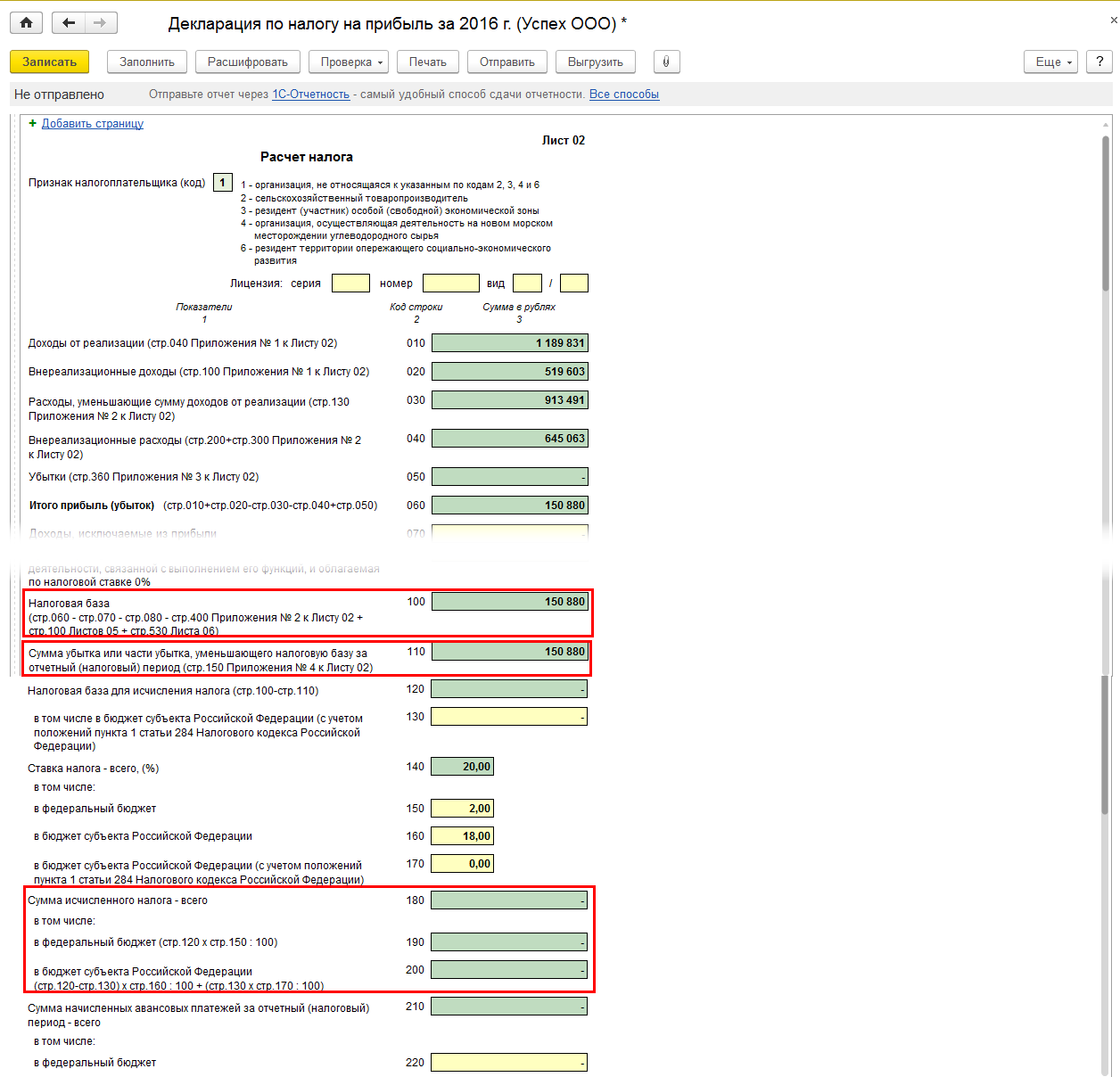 Рис. 1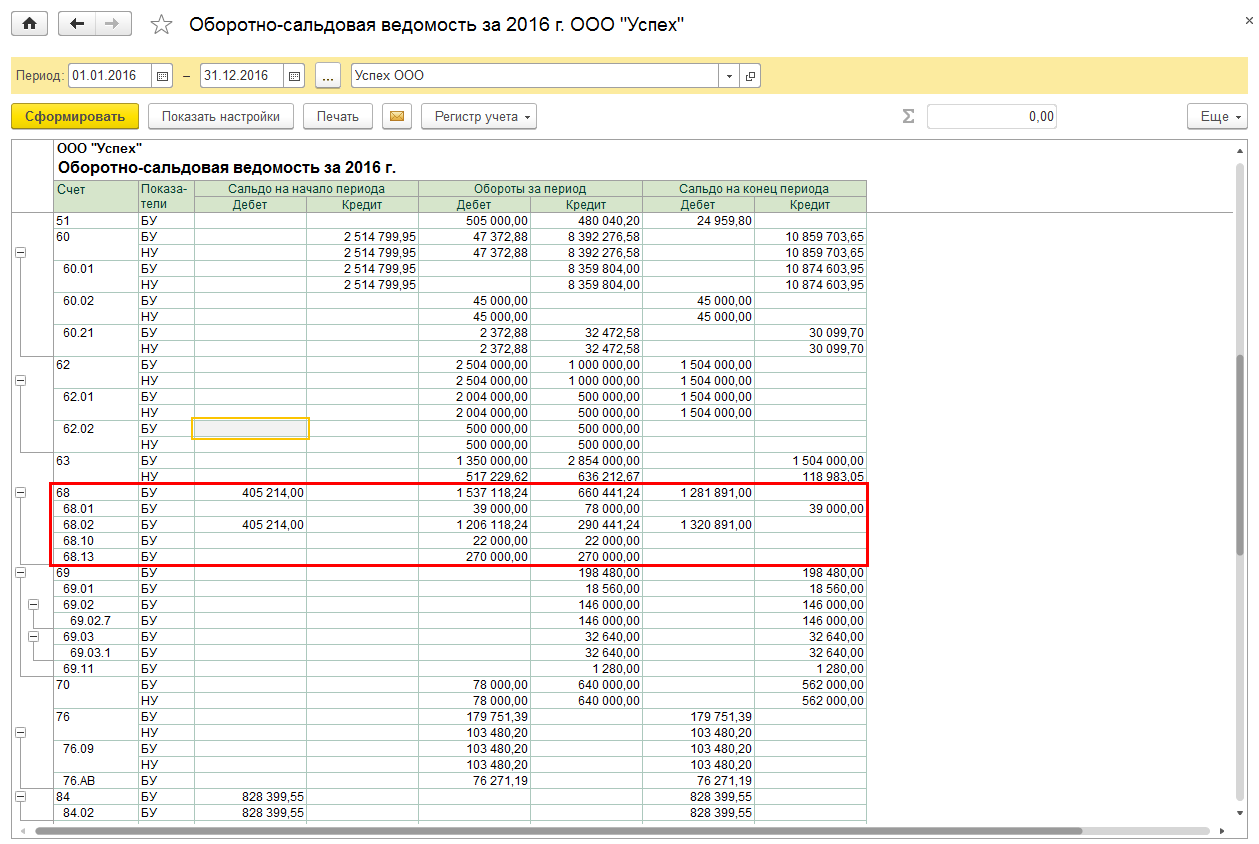 Рис. 2